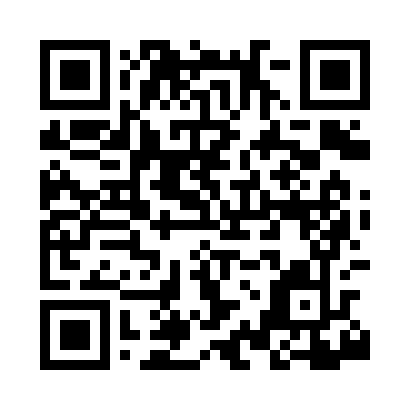 Prayer times for East Stoneham, Maine, USAMon 1 Jul 2024 - Wed 31 Jul 2024High Latitude Method: Angle Based RulePrayer Calculation Method: Islamic Society of North AmericaAsar Calculation Method: ShafiPrayer times provided by https://www.salahtimes.comDateDayFajrSunriseDhuhrAsrMaghribIsha1Mon3:125:0412:474:558:3110:222Tue3:135:0412:474:558:3010:223Wed3:145:0512:484:558:3010:214Thu3:155:0512:484:558:3010:215Fri3:165:0612:484:558:3010:206Sat3:175:0712:484:558:2910:197Sun3:185:0812:484:558:2910:188Mon3:195:0812:484:558:2810:179Tue3:205:0912:494:558:2810:1710Wed3:215:1012:494:558:2710:1611Thu3:235:1112:494:558:2710:1512Fri3:245:1112:494:558:2610:1413Sat3:255:1212:494:548:2610:1214Sun3:265:1312:494:548:2510:1115Mon3:285:1412:494:548:2410:1016Tue3:295:1512:494:548:2310:0917Wed3:315:1612:494:548:2310:0818Thu3:325:1712:504:548:2210:0619Fri3:345:1812:504:548:2110:0520Sat3:355:1912:504:538:2010:0321Sun3:375:2012:504:538:1910:0222Mon3:385:2112:504:538:1810:0123Tue3:405:2212:504:538:179:5924Wed3:415:2312:504:528:169:5725Thu3:435:2412:504:528:159:5626Fri3:445:2512:504:528:149:5427Sat3:465:2612:504:518:139:5328Sun3:485:2712:504:518:129:5129Mon3:495:2812:504:508:119:4930Tue3:515:2912:504:508:109:4831Wed3:525:3012:504:508:089:46